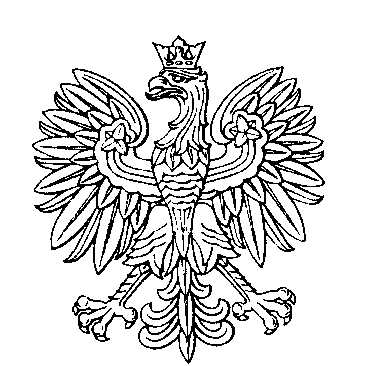 OBWODOWA KOMISJA WYBORCZA NR 3w gminie BorówSKŁAD KOMISJI:Przewodniczący	Monika WilińskaZastępca Przewodniczącego	Karolina Anna TokarczykCZŁONKOWIE: